VASTUVÕETUD TEKSTIDP8_TA(2017)0106Schengeni infosüsteemi käsitlevate Schengeni acquis’ sätete kohaldamine Horvaatias *Kodanikuvabaduste, justiits- ja siseasjade komisjonPE601.125Euroopa Parlamendi 5. aprilli 2017. aasta seadusandlik resolutsioon ettepaneku kohta võtta vastu nõukogu otsus Schengeni infosüsteemi käsitlevate Schengeni acquis’ sätete kohaldamise kohta Horvaatia Vabariigis (COM(2017)0017 – C8-0026/2017 – 2017/0011(NLE))(Konsulteerimine)Euroopa Parlament,–	võttes arvesse komisjoni ettepanekut nõukogule (COM(2017)0017),–	võttes arvesse 9. detsembri 2011. aasta ühinemisakti artikli 4 lõiget 2, mille alusel nõukogu konsulteeris Euroopa Parlamendiga (C8-0026/2017),–	võttes arvesse kodukorra artiklit 78c,–	võttes arvesse kodanikuvabaduste, justiits- ja siseasjade komisjoni raportit (A8-0073/2017),1.	kiidab komisjoni ettepaneku heaks;2.	palub nõukogul Euroopa Parlamenti teavitada, kui nõukogu kavatseb Euroopa Parlamendi poolt heaks kiidetud teksti muuta;3.	palub nõukogul Euroopa Parlamendiga uuesti konsulteerida, kui nõukogu kavatseb Euroopa Parlamendi poolt heaks kiidetud teksti oluliselt muuta;4.	teeb presidendile ülesandeks edastada Euroopa Parlamendi seisukoht nõukogule ja komisjonile.Euroopa Parlament2014-2019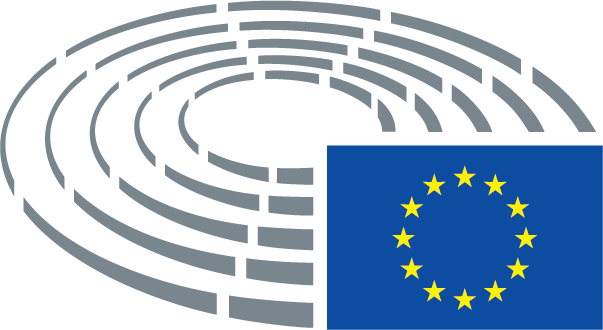 